МУНИЦИПАЛЬНОЕ ДОШКОЛЬНОЕ ОБРАЗОВАТЕЛЬНОЕ УЧРЕЖДЕНИЕ  ДЕТСКИЙ САД ОБЩЕРАЗВИВАЮЩЕГО ВИДА № 13 «БЕРЁЗКА»Сценарийдля постановки русской народной сказки«Колобок»  для детей младшего дошкольного возраста (кукольный театр)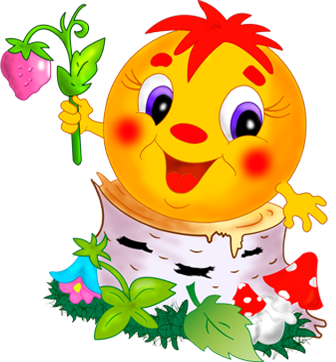 Воспитатель МДОУ д/с № 13                                                                 Зайченко Н.Ю.г. Бодайбо2015 годКолобок Сценарий для постановки РНС в домашнем кукольном театреДействующие лица:КолобокДедБабкаЗаяцВолкМедведьЛисаДействие первоеНа переднем плане слева деревенский дом. Справа деревья. На втором плане лес. Из-за деревьев справа выходит Дед с вязанкой хвороста и идет к дому. На середине сцены останавливается и кладет вязанку на край ширмы.ДедОх, умаялся! Устал!Я сегодня рано встал,Десять грядок посадил,В лес за хворостом сходил.Много переделал дел,А покушать не успел.Бабка, скоро ли обед?Из окна выглядывает Бабка.Бабка (весело)А его, дедочек, нет!Ели хлеб и пили квасВот и вышел весь запас!Будет новый урожай,Так обедать приезжай!Бабка выходит из дома, забирает хворост и снова скрывается в доме. Кто-то скребется. Дед прислушивается.ДедПогоди-ка, бабка, слышишь,В кладовой скребутся мыши.Ты скорей туда пойди,По сусекам помети.Собери муку в совок,Испечем мы колобок.В общем, бабка, покумекай.  Бабка выходит из дома с ведром и дает его Деду.БабкаТы ж пока сходи на рекуИ водицы принеси,Чтобы тесто замесить!Ну а лучше ключевойДа не мертвой, а живой! Дед берет ведро и скрывается за деревьями справа. БабкаКак пойду я, как пойдуПо сусекам помету!Соберу муку в совок,Испеку нам колобок!Бабка скрывается в доме, возвращается с миской, ставит ее на край ширмы. Из-за деревьев справа выходит Дед с ведром, подходит к Бабке.ДедВот студеная вода!БабкаНаливай ее сюда!  Дед выливает воду в миску. Бабка начинает месить тесто.Бабка (поет)Тили-тили-тили-тесто –Дед жених, а я невеста,Коли доживем до мая,Будет свадьба золотая! Бабка перестает месить и достает из миски ком теста.ДедСтавь его скорее в печку!БабкаОбожди, мое сердечко!Коли тесто подойдет,Легче в рот потом войдет!Ждем, ждем, ждем… А вот сейчас Ставить в печку в самый раз! Бабка уносит комок теста в дом. Дед	Вот премудрое занятье!Никогда не мог понять я,Почему бы хлеб нам печьНе могла сама испечь? Бабка выглядывает в окно.БабкаЧто стремиться к чудесам,Если можешь сделать сам? Бабка выносит Колобка на крыльцо. БабкаВот смотри-ка с пылу с жару.Скоро сядем к самоваруИ, как водится, вдвоемС колобком чайку попьем. Дед хочет его взять, но обжигается.ДедАй!БабкаТы руки не тяни,Пригодятся нам они.Подожди еще малечко,Пусть постынет на крылечке.Мы ж, пока он спустит жар,Подогреем самовар. Дед с Бабкой скрываются в доме.Колобок (испуганно)В печке чуть не засушили,А теперь и съесть решили.Ждать я смерти не могу,Я из дома убегу!Колобок спрыгивает с крылечка и скрывается за правой кулисой. Бабка и дед выходят из дома.Бабка (изумленно)Дед, смотри, он укатился,С нами даже не простился!Дед (сокрушенно)А все ты! Мол, посиди,Подожди да подожди.Вот, остались без обеда!БабкаМожет быть, пойдем по следу?ДедПолно, бабка, не шути,Колобка нам не найти!Бабка (причитая)Эх, дедочек мой, дедочек,Укатился колобочек,Сколько лет с тобой живем –Все вдвоем, да все вдвоем…Нет ни дочки, ни сынка.ДедДа не уж-то КолобкаХочешь ты усыновить?Бабка (вздыхая)Может быть, дед, может быть!Он ведь только что родился.Ах, зачем он укатилсяИ куда теперь пойдет?Пропадет он, пропадет!ДедДа уж, вышел бойкий слишком!БабкаОх, хлебнет беды мальчишка.Воротился бы домойКолобок, сыночек мой!А все ты! У, бессердечный!ДедЧто ж меня ты пилишь вечно?Нет моей ни в чем вины.Бабка, испеки блины!Действие второеНа переднем плане слева и справа несколько деревьев. На втором плане лес. Из-за деревьев слева выкатывается Колобок. КолобокЯ по коробу скребен,По сусеку я метен,У меня румяный бок.Я – веселый Колобок!Навстречу Колобку из-за деревьев справа выходит Заяц.ЗаяцЛюбит серенький зайчишкаБегать по лесу вприпрыжку!Ушками все слушать,Зубками все кушать!Ты же свеженький совсем,Погоди, тебя я съем! Колобок отпрыгивает в сторону.КолобокНе хочу я быть обедом,Я ушел от бабки с дедом!Я не попаду в беду,От тебя, Косой, уйду!Колобок быстро катится мимо Зайца и исчезает за деревьями справа. Заяц убегает за ним.ЗаяцСтой! КолобокГоняйся хоть пол дня,Не догонишь ты меня!Через некоторое время Колобок снова появляется из-за деревьев слева.КолобокЯ по коробу скребен,По сусеку я метен,У меня румяный бок.Я – веселый Колобок! Из-за деревьев справа выходит Волк.ВолкХочет ухватить волчокВсех зубами за бочокПоложить в свой ротик,А потом в животик.Ты вот свеженький совсем!Погоди, тебя я съем!КолобокНе хочу я быть обедом!Я ушел от бабки с дедом,Ты меня бы не пужал,Я от Зайца убежал!Догонять меня без толку,Убегу я и от волка!Колобок быстро катится мимо Волка и исчезает за деревьями справа. Волк убегает за ним. Колобок снова появляется из-за деревьев слева.КолобокЯ по коробу скребен,По сусеку я метен,У меня румяный бок.Я – веселый Колобок! Из-за деревьев справа выходит Медведь.МедведьОбожает с медом пышкиКушать косолапый мишка.Ты же свеженький совсем!Погоди, тебя я съем!КолобокНе хочу я быть обедом!Я ушел от бабки с дедом,Ты меня бы не пужал,Я от Зайца убежал!Догонять меня без толку,Убежал я и от Волка.Я не попаду в беду,От тебя, Медведь, уйду!Колобок быстро катится мимо Медведя и исчезает за деревьями справа. Медведь убегает за ним. Колобок снова появляется из-за деревьев слева.КолобокЯ по коробу скребен,По сусеку я метен,У меня румяный бок.Я – веселый Колобок! Из-за деревьев справа выходит Лиса.ЛисаВы слыхали про лису?Нет хитрей меня в лесу.В назиданье детям всемКолобка сейчас я съем!КолобокНе хочу я быть обедом!Я ушел от бабки с дедом,И от Зайца убежал.Волк мне тоже угрожал.Я его не испугался,И Медведю я не дался!Я не попаду в беду,От тебя, Лиса, уйду!Лиса (вкрадчиво)Славно, милый, ты поешь,Жаль, что слов не разберешь.Сядь ко мне на язычок,Про румяный спой бочок.КолобокЯ по коробу скребен,По сусеку я метен,У меня румяный бок.Я – веселый … Лиса набрасывается на Колобка и съедает его.ЛисаКолобок!Он ушел от бабки с дедом,Не хотел он быть обедом.Сел ко мне на язычок…А ведь вкусный, дурачок!МУНИЦИПАЛЬНОЕ ДОШКОЛЬНОЕ ОБРАЗОВАТЕЛЬНОЕ УЧРЕЖДЕНИЕ  ДЕТСКИЙ САД ОБЩЕРАЗВИВАЮЩЕГО ВИДА № 13 «БЕРЁЗКА»Сценарийдля постановки русской народной сказки«Заюшкина избушка»  для детей младшего дошкольного возраста (кукольный театр)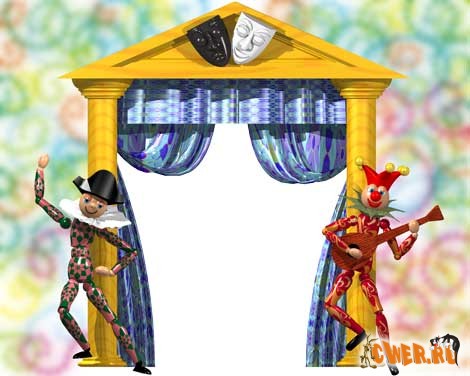 Воспитатель МДОУ д/с № 13                                                                         Зайченко Н.Ю.г. Бодайбо2015 годЗайкина избушка Сценарий для постановки РНС в домашнем кукольном театреДействующие лица:Заяц, Лиса, Собака, Медведь, Бык, Петух, РассказчикДействие первоеНа переднем плане слева и справа несколько заснеженных деревьев. На втором плане – зимний лес.РассказчикКак от нашей деревушкиТропка мерзнет вдоль опушки,Вьюгою взъерошена,Снегом запорошена.Целый день метель метет,Сказки добрые плетет.Заплелась метель в косу –Сказка будет про Лису.Из-за деревьев слева появляется Лиса и начинает катать снежный ком.ЛисаЯ мечтаю об одном –Вылепить красивый дом,Чтоб он был как камень прочен,Чтоб светло в нем было ночью,Чтоб сверкал как самоцвет!Ведь нигде такого нет!Из-за деревьев справа навстречу Лисе выходит Заяц и кланяется.ЗаяцЗдравствуй, добрая соседка!Жаль, что видимся мы редко.Что же лепишь ты – быка,Елку иль снеговика?Лиса (хвастливо)Докатаю этот комИ себе построю дом –Под луной сияющий,Звезды отражающий!Не чета твоей избушке.Уноси отсюда ушки!Заяц (восхищенно)Ты творишь здесь чудеса!До свидания, Лиса!Заяц обходит Лису и скрывается за деревьями слева. На поляне посередине медленно появляется ледяной дом.РассказчикЦелый день лиса старалась,Чтобы дом закончить в срок.И поставить ей осталосьЛишь на крышу флюгерок.Петушка слепив умело,Взобралась она туда.Лиса взбирается на крышу.Лиса (гордо)Я слепила, что хотела –Целый замок изо льда!Лиса прячется за домом и появляется в окошке. На поляну из-за деревьев справа выходят Медведь, Собака и Бык.МедведьУх, берлога-то что надо!БыкВ нем поместится все стадо!СобакаДа! Такую конуруНе меняют на нору!Медведь подходит к дворцу и трогает его лапой.МедведьОчень прочная стена,Бурю выдержит она.Лиса (высокомерно)Лапы прочь! Кому сказала!В гости вас не приглашала.Не следите у крыльца!Брысь от моего дворца!Медведь и Бык переглядываются. Собака понуро уходит. Лиса скрывается в окне.МедведьЭх, хоромы так хоромыВозвела себе кума.Хорошо сидеть ей дома,На дворе-то ведь зима.Мне теперь в своей берлогеСтыдно рядом с нею жить.Что ли коврик на порогеИз шиншиллы положить?!БыкДа, теперь мы ей не ровня,Ишь, как нос свой задрала!Что ли мне пойти в коровник,Да повесить зеркала?МедведьГоворишь ты, Борька, дело,Надо быт свой украшать.Вот Лиса, она сумела.Бык (со вздохом)Жаль, не хочет приглашать.Посмотреть бы обстановку,Опыт лисий перенять.Что там, в спальне, что в кладовке…МедведьЧерез стену не понять!БыкВот весной ремонт затею,Дятлов позову, бобров…Возвести дворец сумеюДля своих семи коров.На холме его построю,Всем рога позолочу.Я такое там устрою…МедведьДа и я дворец хочу!Ладно, что ж, пойду в берлогу,Спать залягу до весны.БыкДа и мне пора в дорогу,Приходи к нам на блины!Действие второеНа переднем плане слева Зайкина избушка, справа несколько весенних деревьев, на втором плане – лес.РассказчикЗиму всю лиса старалась,Перестраивала дом.Украшала, прибиралась,Хорошо ей было в нем.Но пришла весна, от домаНе осталось и следа.Все лисичкины хоромыСмыла талая вода.На поляну из-за деревьев справа выходит Лиса с узелком и направляется к Зайкиной избушке. Лиса стучится в дверь.Лиса (заискивающе)Зайчик, ты открой мне дверь,Я бездомная теперь.Солнце вредное лучомУничтожило мой дом.Зайчик, миленький, пусти.Если есть за что, прости! Заяц выглядывает из окошка.ЗаяцРаз беда с тобой случилась,От нее тебя спасу!Заходи же, сделай милость.ЛисаТы добрее всех в лесу!ЗаяцУ меня изба простая,С покосившейся трубой.Но она весной не тает.Будем вместе жить с тобой.Лиса заходит в дом. Заяц прячется, а лиса выглядывает из окошка.ЛисаАх, спасибо, зайчик милый,Будем жить с тобой вдвоем.Дом твой, правда, некрасивый,Но зато он – целый дом!Зайчик, вижу я, в кладовкеУ тебя запасов нет.Ты сходи нарви морковкиНам на праздничный обед.Заяц выходит из дома и направляется вправо от избушки. Лиса исчезает в окне.ЗаяцЗапасаться, в самом деле,Надо. Что же я нарву?Я найду сейчас, в апреле,Прошлогоднюю ботву.Но спаситель я лисиный,Надо угостить лису.Ладно, я кору осиныНа обед нам принесу.Заяц скрывается за деревьями справа, через некоторое время он снова появляется с пучком коры и возвращается к избушке.ЗаяцОткрой, Лиса! Открой, прошу! Из окна выглядывает Лиса.Лиса (возмущенно)Вот я тебя как укушу!Эй, там, какой еще нахалПробраться в дом стремится?Ишь, моду он какую взял –В чужую дверь ломиться!А ну, на самом деле,Уйди, пока не съели!Заяц (всхлипывая)Все говорят, лиса хитраИ от нее не жди добра.Ну как же я, несчастный мог,Пустить лисицу на порог?Заяц плачет. На поляне из-за деревьев появляется Собака.СобакаПривет, косой! Как жизнь твоя?Чего льешь слезы в три ручья?Случилось что-то, погляжу.Я, если нужно, услужу.ЗаяцСмеяться будут все в лесу –Я в дом пустил к себе лису.Она же, не прошло и дня,Из дома выгнала меня!СобакаБеду твою поправлю,Лису уйти заставлю!Собака подходит к избушке.СобакаГав! Гав! А ну-ка выходи!ЛисаКто там еще? Ну, погоди!Выйду я сейчас за вами,Покажу свои клыки.И безжалостно когтямиРазорву вас на куски!Заяц прижимает ушки, а Собака убегает вправо за деревья. Лиса исчезает в доме.Заяц (снова плача)Лиса хитра – закрыла дверь!И хоть ты лезь из кожи,В лесу никто, никто теперьВ беде мне не поможет.Заяц медленно идет прочь от домика к лесу, ему навстречу из-за деревьев выходит Медведь.Медведь (весело)Привет, Зайчишка! Что грустишь,Когда так Мишка весел?Ну что дрожишь ты, словно мышь,Что ушки набок свесил?Заяц (вздыхая)Смеяться будут все в лесу –Я в дом пустил к себе лису.Она же, не прошло и дня,Из дома выгнала меня!МедведьТебе я, братец, удружу,Держи-ка выше ушки!Лисе сейчас я покажу,Как отнимать избушки!ЗаяцПытался пес ее прогнать,Теперь не знаю, где искать.Медведь(кричит лисе)Ну, я уж постараюсь,Лисы не испугаюсь!Лиса, давай-ка выходи! Лиса выглядывает из окна.ЛисаКто там опять? Ну, погоди!Выйду я сейчас за вами,Покажу свои клыки.И безжалостно когтямиРазорву вас на куски!Заяц прижимает ушки, а Медведь убегает за деревья. Лиса прячется.Заяц (обреченно)Лиса сильна, как сто зверей,Ее не победить.Чтоб не погибнуть, мне скорейПридется уходить.Заяц снова идет от домика к лесу, ему навстречу из-за деревьев выходит Бык.БыкЗдравствуй, друг. Скажи-ка мне,Разве ты не рад весне?Иль пришли плохие вести?Что глаза на мокром месте?Заяц (оглядываясь)Смеяться будут все в лесу –Я в дом пустил к себе лису.Она же, не прошло и дня,Из дома выгнала меня!БыкЧто, не пускает, рыжая?Прогоним мы бесстыжую!Помочь я рад стараться,А ну, пошли бодаться!ЗаяцПытался пес ее прогнать,Теперь не знаю, где искать.Прогнать Медведь старался,Но тоже испугался.Я очень за тебя боюсь.Бык (кричит Лисе)Пока я рядом, ты не трусь!Лисица, быстро выходи! Лиса выглядывает из окна.ЛисаИ ты, Бык, здесь? Ну, погоди!Выйду я сейчас за вами,Покажу свои клыки.И безжалостно когтямиРазорву вас на куски!Заяц прижимает ушки, а Бык убегает за деревья.Лиса (Зайцу)Коли ты еще придешьИ кого-то приведешь,За себя я не ручаюсь.Съем тебя, настырный Заяц!Лиса прячется. Только Заяц рванулся бежать к лесу, как на поляну из-за деревьев выходит Петух и останавливает его.ПетухЭй, куда ты так бежишь?Стой-ка, передышка!Ну, чего же ты дрожишь,Маленький зайчишка?Может, кто обидел вдруг?Он у нас поплачет!Что случилось, милый друг,Что все это значит?Заяц пытается убежать, но Петух его удерживает.ЗаяцНаверно, знают все в лесу,Что я пустил к себе лису.Она же, не прошло и дня,Из дома выгнала меня!Ты возвращайся на насест.Она грозилась, что всех съест!ПетухЯ думал, начался погром,Ломает смерч леса.А у тебя вселилась в домКакая-то лиса!Пусть нас грозится съесть кума,Спасем избу твою!Коль не уйдет лиса сама,Ее я заклюю!ЗаяцПытался пес ее прогнать,Теперь не знаю, где искать.Прогнать Медведь старался,Но тоже испугался.И Бык ее бодать хотел,Но еле убежать успел.Ты, Петя, не пытайсяСпасать избу для Зайца.ПетухНу, зайчик, успокойся!Ты за меня не бойся.Петух подходит к дому.ПетухНа плече несу косу,Буду я рубить Лису.Больно, беспощадно,Чтобы не повадноБыло разевать ей пастьИ дома чужие красть! Лиса не выглядывает.Голос ЛисыВыйду я сейчас за вами,Покажу свои клыки.И безжалостно когтямиРазорву вас на куски! Заяц прижимает ушки и дрожит.Петух (грозно)На плече несу косу,Буду я рубить Лису.А за мной идет пехота –Косолапых мишек рота,Сто голодных злых волков,Двести бешенных быков.Будем мы Лису топтать,Лисью шубу в клочья рватьБольно, беспощадно,Чтобы не повадноБыло разевать ей пастьИ дома чужие красть! Лиса в ужасе выпрыгивает из избушки и бежит к лесу.ЛисаОй, спасите! Ой, убили!По миру меня пустили! Лиса скрывается за деревьями. Заяц обнимает Петушка.Заяц (радостно)Вот спасибо, петушок,Стер лису ты в порошокИ мою избушку спас!Мы пойдем туда сейчас.Вечно будем мы дружитьИ в одной избушке жить.ПетухВместе славно заживем,Подлатаем старый дом,Друга своего врагамБольше обижать не дам!Петух и Заяц входят в избушку.